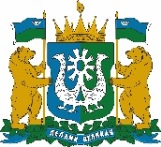 РЕГИОНАЛЬНАЯ СЛУЖБА ПО ТАРИФАМ
ХАНТЫ-МАНСИЙСКОГО АВТОНОМНОГО ОКРУГА – ЮГРЫ(РСТ ЮГРЫ)ПРИКАЗОб установлении предельных тарифовна захоронение твердых коммунальных отходовдля Акционерного общества «Югра-Экология»г. Ханты-Мансийск«14» декабря 2023 г.								 № 131-нпВ соответствии с Федеральным законом от 24 июня 1998 года
№ 89-ФЗ «Об отходах производства и потребления», постановлением Правительства Российской Федерации от 30 мая 2016 года № 484
«О ценообразовании в области обращения с твердыми коммунальными отходами», приказом Федеральной антимонопольной службы 
от 21 ноября 2016 года № 1638/16 «Об утверждении Методических указаний по расчету регулируемых тарифов в области обращения с твердыми коммунальными отходами», на основании постановления Правительства Ханты-Мансийского автономного округа – Югры 
от 14 апреля 2012 года № 137-п «О Региональной службе по 
тарифам Ханты-Мансийского автономного округа – Югры», протокола правления Региональной службы по тарифам Ханты-Мансийского автономного округа – Югры от 14 декабря 2023 года № 65
 п р и к а з ы в а ю:	1. Установить на период с 1 января 2024 года по 31 декабря 2028 года предельные тарифы на захоронение твердых коммунальных отходов для Акционерного общества «Югра-Экология» согласно приложению 1 к настоящему приказу.2. Установить долгосрочные параметры регулирования тарифов, определяемые на долгосрочный период регулирования при установлении предельных тарифов на захоронение твердых коммунальных отходов с использованием метода индексации, для Акционерного общества «Югра-Экология» на 2024-2028 годы согласно приложению 2 к настоящему приказу.3. Настоящий приказ вступает в силу с 1 января 2024 года.Руководитель службы						        А.А. БерезовскийПриложение 1к приказу Региональной службыпо тарифам Ханты-Мансийскогоавтономного округа – Югры     от 14 декабря 2023 года № 131-нпПредельные тарифы на захоронение твердых коммунальных отходовдля Акционерного общества «Югра-Экология»Приложение 2к приказу Региональной службыпо тарифам Ханты-Мансийскогоавтономного округа – Югры     от 14 декабря 2023 года № 131-нпДолгосрочные параметры регулирования тарифов, определяемые на долгосрочный период регулирования при установлении предельных тарифов на захоронение твердых коммунальных отходов с использованием метода индексации, для Акционерного общества «Югра-Экология» на 2024-2028 годыНа период с 1 января 2024 года по 31 декабря 2028 годаНа период с 1 января 2024 года по 31 декабря 2028 годаНа период с 1 января 2024 года по 31 декабря 2028 годаНа период с 1 января 2024 года по 31 декабря 2028 годаНа период с 1 января 2024 года по 31 декабря 2028 годаНа период с 1 января 2024 года по 31 декабря 2028 годаНа период с 1 января 2024 года по 31 декабря 2028 годаНа период с 1 января 2024 года по 31 декабря 2028 годаНа период с 1 января 2024 года по 31 декабря 2028 годаНа период с 1 января 2024 года по 31 декабря 2028 годаНа период с 1 января 2024 года по 31 декабря 2028 годаНа период с 1 января 2024 года по 31 декабря 2028 годаНа период с 1 января 2024 года по 31 декабря 2028 годаНа период с 1 января 2024 года по 31 декабря 2028 годаНа период с 1 января 2024 года по 31 декабря 2028 годаНа период с 1 января 2024 года по 31 декабря 2028 годаНа период с 1 января 2024 года по 31 декабря 2028 года№ п/пНаименование оператора по обращению с твердыми коммунальными отходамиНаименование муниципального образования Вид предельного тарифа в области обращения с твердыми коммунальными отходамиЕд. изм.Категории потребителей 
Предельные тарифы на регулируемые виды деятельности в области обращения с твердыми коммунальными отходамиПредельные тарифы на регулируемые виды деятельности в области обращения с твердыми коммунальными отходамиПредельные тарифы на регулируемые виды деятельности в области обращения с твердыми коммунальными отходамиПредельные тарифы на регулируемые виды деятельности в области обращения с твердыми коммунальными отходамиПредельные тарифы на регулируемые виды деятельности в области обращения с твердыми коммунальными отходамиПредельные тарифы на регулируемые виды деятельности в области обращения с твердыми коммунальными отходамиПредельные тарифы на регулируемые виды деятельности в области обращения с твердыми коммунальными отходамиПредельные тарифы на регулируемые виды деятельности в области обращения с твердыми коммунальными отходамиПредельные тарифы на регулируемые виды деятельности в области обращения с твердыми коммунальными отходамиПредельные тарифы на регулируемые виды деятельности в области обращения с твердыми коммунальными отходамиПредельные тарифы на регулируемые виды деятельности в области обращения с твердыми коммунальными отходами№ п/пНаименование оператора по обращению с твердыми коммунальными отходамиНаименование муниципального образования Вид предельного тарифа в области обращения с твердыми коммунальными отходамиЕд. изм.Категории потребителей 
2024 год2024 год2025 год2025 год2025 год2026 год2026 год2027 год2027 год2028 год2028 год№ п/пНаименование оператора по обращению с твердыми коммунальными отходамиНаименование муниципального образования Вид предельного тарифа в области обращения с твердыми коммунальными отходамиЕд. изм.Категории потребителей 
с 1 января по 30 июняс 1 июля по 31 декабряс 1 января по 30 июняс 1 июля по 31 декабряс 1 января по 30 июняс 1 января по 30 июняс 1 июля по 31 декабряс 1 января по 30 июняс 1 июля по 31 декабряс 1 января по 30 июняс 1 июля по 31 декабря1Акционерное общество «Югра-Экология»городское поселение Березово (поселок городского типа Березово) Березовского муниципального района Ханты-Мансийского автономного округа – Югрызахоронение твердых коммунальных отходовруб./м3для прочих потребителей (без учета НДС)218,04263,98251,67251,67251,67251,67273,45261,95261,95261,95289,911Акционерное общество «Югра-Экология»городское поселение Березово (поселок городского типа Березово) Березовского муниципального района Ханты-Мансийского автономного округа – Югрызахоронение твердых коммунальных отходовруб./тоннадля прочих потребителей (без учета НДС)2022,412378,802267,832267,842267,842267,842464,152360,502360,502360,502612,471Акционерное общество «Югра-Экология»городское поселение Октябрьское (поселок городского типа Октябрьское) Октябрьского муниципального района Ханты-Мансийского автономного округа – Югрызахоронение твердых коммунальных отходовруб./м3для прочих потребителей (без учета НДС)280,84308,84280,56280,56280,56280,56294,91294,91295,34295,34310,131Акционерное общество «Югра-Экология»городское поселение Октябрьское (поселок городского типа Октябрьское) Октябрьского муниципального района Ханты-Мансийского автономного округа – Югрызахоронение твердых коммунальных отходовруб./тоннадля прочих потребителей (без учета НДС)3274,463600,933271,303271,303271,303271,303438,693438,693443,703443,703616,171Акционерное общество «Югра-Экология»городское поселение Андра Октябрьского муниципального района Ханты-Мансийского автономного округа – Югры  захоронение твердых коммунальных отходовруб./м3для прочих потребителей (без учета НДС)1175,211589,941518,571518,571518,571518,571605,461605,461606,811606,811697,791Акционерное общество «Югра-Экология»городское поселение Андра Октябрьского муниципального района Ханты-Мансийского автономного округа – Югры  захоронение твердых коммунальных отходовруб./тоннадля прочих потребителей (без учета НДС)12971,2917531,2216744,5816744,5816744,5816744,5817703,9317703,9317718,7417718,7418722,03№ п/пНаименования оператора по обращению с твердыми коммунальными отходами, муниципального образованияГоды Базовый уровень операционных расходов, тыс. руб.Индекс эффективности операционных расходов, %Показатели энергосбережения и энергетической эффективности№ п/пНаименования оператора по обращению с твердыми коммунальными отходами, муниципального образованияГоды Базовый уровень операционных расходов, тыс. руб.Индекс эффективности операционных расходов, %удельный расход энергетических ресурсов, кВт.ч/куб.м.1Акционерное общество «Югра-Экология» на территории муниципального образования городское поселение Березово (поселок городского типа Березово) Березовского муниципального района Ханты-Мансийского автономного округа – Югры202411 171,42-0,151Акционерное общество «Югра-Экология» на территории муниципального образования городское поселение Березово (поселок городского типа Березово) Березовского муниципального района Ханты-Мансийского автономного округа – Югры2025-1,000,151Акционерное общество «Югра-Экология» на территории муниципального образования городское поселение Березово (поселок городского типа Березово) Березовского муниципального района Ханты-Мансийского автономного округа – Югры2026-1,000,151Акционерное общество «Югра-Экология» на территории муниципального образования городское поселение Березово (поселок городского типа Березово) Березовского муниципального района Ханты-Мансийского автономного округа – Югры2027-1,000,151Акционерное общество «Югра-Экология» на территории муниципального образования городское поселение Березово (поселок городского типа Березово) Березовского муниципального района Ханты-Мансийского автономного округа – Югры2028-1,000,152Акционерное общество «Югра-Экология» на территории муниципального образования городское поселение Октябрьское (поселок городского типа Октябрьское) Октябрьского муниципального района Ханты-Мансийского автономного округа – Югры20249 572,60-0,412Акционерное общество «Югра-Экология» на территории муниципального образования городское поселение Октябрьское (поселок городского типа Октябрьское) Октябрьского муниципального района Ханты-Мансийского автономного округа – Югры2025-1,000,412Акционерное общество «Югра-Экология» на территории муниципального образования городское поселение Октябрьское (поселок городского типа Октябрьское) Октябрьского муниципального района Ханты-Мансийского автономного округа – Югры2026-1,000,412Акционерное общество «Югра-Экология» на территории муниципального образования городское поселение Октябрьское (поселок городского типа Октябрьское) Октябрьского муниципального района Ханты-Мансийского автономного округа – Югры2027-1,000,412Акционерное общество «Югра-Экология» на территории муниципального образования городское поселение Октябрьское (поселок городского типа Октябрьское) Октябрьского муниципального района Ханты-Мансийского автономного округа – Югры2028-1,000,413Акционерное общество «Югра-Экология» на территории муниципального образования городское поселение Андра Октябрьского муниципального района Ханты-Мансийского автономного округа – Югры  20245 307,10-3,053Акционерное общество «Югра-Экология» на территории муниципального образования городское поселение Андра Октябрьского муниципального района Ханты-Мансийского автономного округа – Югры  2025-1,003,053Акционерное общество «Югра-Экология» на территории муниципального образования городское поселение Андра Октябрьского муниципального района Ханты-Мансийского автономного округа – Югры  2026-1,003,053Акционерное общество «Югра-Экология» на территории муниципального образования городское поселение Андра Октябрьского муниципального района Ханты-Мансийского автономного округа – Югры  2027-1,003,053Акционерное общество «Югра-Экология» на территории муниципального образования городское поселение Андра Октябрьского муниципального района Ханты-Мансийского автономного округа – Югры  2028-1,003,05